BİLİM ÇOCUKLARIProjemiz stem, kodlama, ve deneyleri içeren çocuk merkezli bir projedir. Çocuklar eğlenirken öğrenmenin de tadına varacaklar.Çağımızın dijital gereksinimleri doğrultusunda öğrencilerin bu dünyaya hazırlanması, özellikle bilişim sektöründeki gelişmeler açısından çok önemli ve hatta bu alanda yaratıcılıklarını artıracak bir eğitim almaları gerekmektedir. Stem ve kodlama bu şartların sağlanabilmesi için geliştirilen en önemli eğitim sistemlerindendir. Bunun yanında okulöncesinde yapılan deney ve gözlemler çocukların çevresindeki olaylara karşı daha duyarlı olmasını ve dikkatli gözlem yapmasını sağlayacaktır.Bu amaç doğrultusunda Yıldızlar sınıfı olarak bu eTwinning projesinde yer aldık.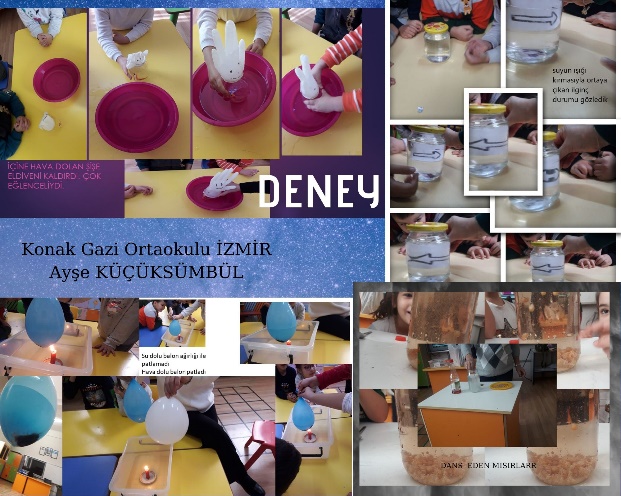 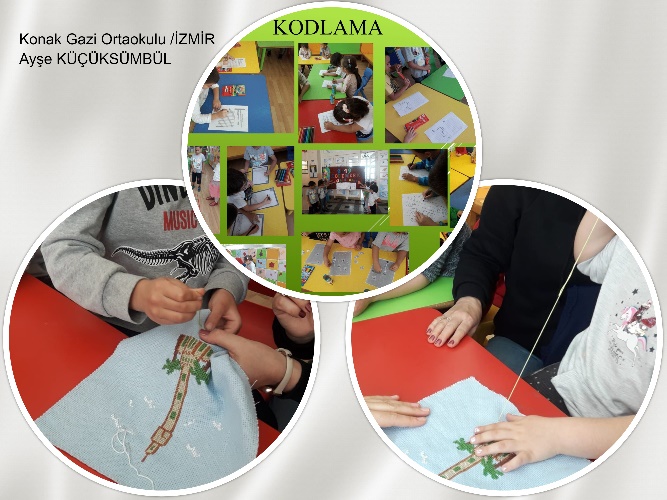 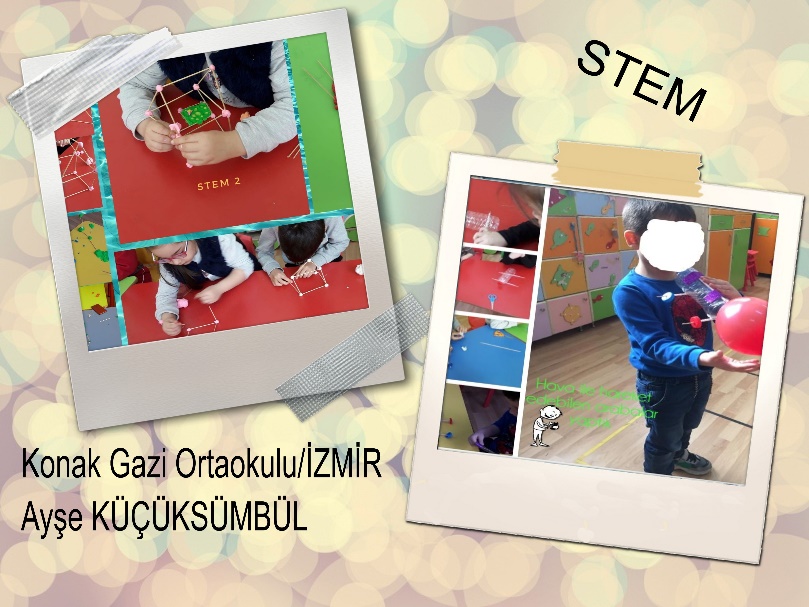 